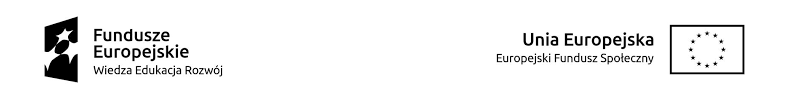 HARMONOGRAM ODBYWANIA SIĘ WARSZTATÓW KOMPETENCJI SPOŁECZNYCHw ramach projektu pt. „RAZEM MOŻEMY WIĘCEJ”POWR.01.04.00-00-0012/18MIEJSCE: warsztaty online
L.pRodzaj zajęć Data spotkaniaGodziny spotkania1.Warsztaty grupowe 17.02.202115.00-17.1530min przerwa17.45-19.152.Warsztaty grupowe 18.02.202115.00-17.1530min przerwa17.45-19.153.Warsztaty grupowe 19.02.202115.00-17.1530min przerwa17.45-19.154.Warsztaty grupowe 22.02.202115.00-17.1530min przerwa17.45-19.155.Warsztaty grupowe 23.02.202115.00-17.1530min przerwa17.45-19.156.Warsztaty grupowe 24.02.202115.00-17.1530min przerwa17.45-19.157.Warsztaty grupowe 25.02.202115.00-17.1530min przerwa17.45-19.158.Warsztaty grupowe 26.02.202115.00-17.1530min przerwa17.45-19.15